  Powiatowy Urząd Pracy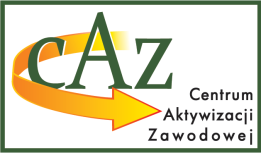 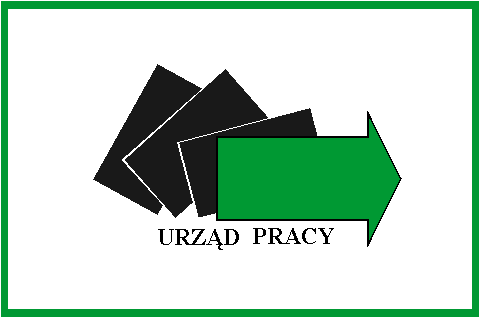  w ChełmieWstrzymanie przyjmowania wniosków na organizację miejsc odbywania stażu ze środków PFRONPowiatowy Urząd Pracy w Chełmie informuje, iż z dniem13.06.2023r.wstrzymuje nabórwniosków na organizację staży z PFRON dla osób poszukujących pracy niepozostających w zatrudnieniu z orzeczonym stopniem niepełnosprawności.